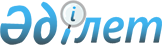 Целиноград аудандық мәслихатының 2023 жылғы 27 қарашадағы № 80/12-8 "Целиноград ауданының әлеуметтік көмек көрсетудің, оның мөлшерлерін белгілеудің және мұқтаж азаматтардың жекелеген санаттарының тізбесін айқындаудың қағидаларын бекіту туралы" шешіміне өзгерістер енгізу туралыАқмола облысы Целиноград аудандық мәслихатының 2024 жылғы 28 маусымдағы № 181/23-8 шешімі. Ақмола облысының Әділет департаментінде 2024 жылғы 3 шілдеде № 8780-03 болып тіркелді
      Целиноград аудандық мәслихаты ШЕШІМ ҚАБЫЛДАДЫ:
      1. Целиноград аудандық мәслихатының "Целиноград ауданының әлеуметтік көмек көрсетудің, оның мөлшерлерін белгілеудің және мұқтаж азаматтардың жекелеген санаттарының тізбесін айқындаудың қағидаларын бекіту туралы" 2023 жылғы 27 қарашадағы № 80/12-8 (Нормативтік құқықтық актілерді мемлекеттік тіркеу тізілімінде № 8659-03 болып тіркелген) шешіміне келесі өзгерістер енгізілсін:
      көрсетілген шешімнің 1-қосымшасында:
      2-тармақ жаңа редакцияда жазылсын:
      "2. Осы Қағидалар Целиноград ауданының аумағында тұрақты тұратын және тіркелген адамдарға қолданылады.";
      3-тармақтың 1) тармақшасы жаңа редакцияда жазылсын:
      "1) "Азаматтарға арналған үкімет" мемлекеттік корпорациясы (бұдан әрі – Мемлекеттік корпорация) - Қазақстан Республикасының заңнамасына сәйкес мемлекеттік қызметтерді көрсету үшін, "бір терезе" қағидаты бойынша мемлекеттік қызметтер көрсетуге өтініштерді қабылдау және көрсетілетін қызметті алушыға олардың нәтижелерін беру жөніндегі жұмысты ұйымдастыру, мемлекеттік қызметтерді электрондық нысанда көрсетуді қамтамасыз ету үшін Қазақстан Республикасы Үкіметінің шешімі бойынша құрылған заңды тұлға;";
      7-тармақ жаңа редакцияда жазылсын:
      "7. Азаматтарды мұқтаждар санатына жатқызу үшін:
      1) дүлей апаттың немесе өрттің салдарынан азаматқа (отбасына) не оның мүлкіне зиян келуі не әлеуметтік маңызы бар аурулардың болуы;
      2) ең төмен күнкөріс деңгейінің шектен аспайтын жан басына шаққандағы орташа табыстың болуы;
      3) жетімдік, ата-ана қамқорлығының болмауы;
      4) жасының егде тартуына байланысты өзіне-өзі күтім жасай алмауы;
      5) бас бостандығынан айыру орындарынан босатылуы, пробация қызметінің есебінде болуы негіз болып табылады.
      Арнайы комиссиялар әлеуметтік көмек көрсету қажеттігі туралы қорытынды шығарған кезде жергілікті өкілді орган бекіткен азаматтарды мұқтаждар санатына жатқызу негіздерінің тізбесін басшылыққа алады.";
      10-тармақтың 3) тармақшасы жаңа редакцияда жазылсын:
      "3) 7 мамыр – Отан қорғаушы күніне:
      Ауғанстаннан басқа, басқа мемлекеттердің аумағындағы ұрыс қимылдарының ардагерлеріне жылына 1 рет 25 (жиырма бес) айлық есептік көрсеткіш мөлшерінде;";
      11-тармақтың 1) тармақшасының сегізінші абзацы жаңа редакцияда жазылсын:
      "дүлей апаттың немесе өрттің салдарынан зардап шеккен азаматтарға (отбасыларға) үш айдан кешіктірмей бір рет 100 (жүз) айлық есептік көрсеткіш мөлшерінде;";
      12-тармақтың 3) тармақшасы жаңа редакцияда жазылсын:
      "3) тұлғаның (отбасының) жан басына шаққандағы орташа табысы әлеуметтік көмек көрсету үшін жергілікті өкілді орган белгілеген шектен артық болған жағдайларда жүзеге асырылады.";
      14-тармақ жаңа редакцияда жазылсын:
      "14. Әлеуметтік көмек:
      1) алушы қайтыс болған;
      2) алушы тиісті әкімшілік-аумақтық бірліктің шегінен тыс жерге тұрақты тұруға кеткен;
      3) алушы мемлекеттік медициналық-әлеуметтік мекемелерге тұруға жіберілген;
      4) өтініш беруші ұсынған мәліметтердің дәйексіздігі анықталған жағдайларда тоқтатылады.
      Әлеуметтік көмекті төлеу көрсетілген мән-жайлар туындаған айдан бастап тоқтатылады.";
      16-тармақ жаңа редакцияда жазылсын:
      "16. Әлеуметтік көмек көрсетуді мониторингтеу мен есепке алуды әлеуметтік көмек көрсету жөніндегі уәкілетті орган "Е-собес" автоматтандырылған ақпараттық жүйесінің дерекқорын пайдалана отырып жүргізеді.".
      2. Осы шешім оның алғашқы ресми жарияланған күнінен кейін күнтізбелік он күн өткен соң қолданысқа енгізіледі.
					© 2012. Қазақстан Республикасы Әділет министрлігінің «Қазақстан Республикасының Заңнама және құқықтық ақпарат институты» ШЖҚ РМК
				
      Целиноград аудандық мәслихатының төрағасы 

Л.Конарбаева
